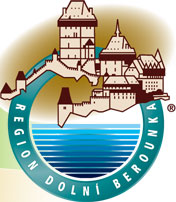 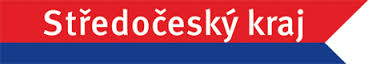 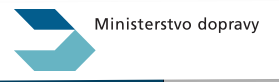 SPOLEČNÉ MEMORANDUMk otázkám budoucího využití železniční trati Praha - Beroun a snížení jejích negativních dopadů na zdraví a životní prostředíMinisterstvo dopravy, zastoupené ministrem Danem Ťokem,Středočeský kraj, zastoupený hejtmankou Jaroslavou Pokornou Jermanovou, aSvazek obcí Region Dolní Berounka, zastoupený místopředsedou Filipem Kořínkem(dále jen „účastníci“)ve shodě přijímají toto společné memorandum, jehož cílem je podpořit efektivnější využití osobní i nákladní železniční dopravy při současném důrazu na ochranu zdraví a životního prostředí a na zvyšování konkurenceschopnosti české ekonomiky a její zapojení do celoevropské sítě TEN-T. Ve vztahu k železniční dopravě účastníci shodně konstatují níže uvedené cíle a společně prohlašují, že budou činit v rámci svých kompetencí a možností potřebné kroky k jejich naplnění v co nejbližší době. Tento dokument má deklarativní charakter a nezakládá žádné závazky.Cíl 1 – snížení hluku ze současné a budoucí nákladní železniční dopravy – horizont do roku 2025 Podpořit maximální využití dotačních programů z evropských či vnitrostátních fondů na postupnou modernizaci brzdných systémů nákladních železničních vozů s litinovými brzdovými špalky pro splnění hlukových limitů, v souladu s obdobnými programy v některých státech Evropské unieMotivovat dopravce k obnově vozového parku cestou zpoplatnění železniční dopravní cesty zavedením cenového systému zohledňujícího využití „tichých“ nákladních vozů (systém bonus/malus) Cíl 2 – rekonstrukce a optimalizace trati pro příměstskou dopravu Podpořit i dílčí rekonstrukci předmětné tratě v nejkritičtějších místech a přispět k tomu, aby byla co nejdříve zahájena realizace projektu optimalizace tratě č. 171 Praha - Beroun, kterou připravuje Správa železniční dopravní cesty, s. o. s aktivní podporou zúčastněných obcí při řešení této optimalizace s cílem dokončení jejího projednání ve fázích EIA a územního a stavebního řízení bez zbytečných časových zdržení.Zasazovat se o rekonstrukci tratě způsobem citlivým k povaze a vzhledu dotčené zastavěné i přírodní oblasti, tj. zejména bez plošného použití vysokých protihlukových stěn (zajištěním redukce hluku jinými technologiemi a snížením vzniku hluku přímo u zdroje). V případě nezbytnosti lokálního použití protihlukových stěn vyplývající z platných právních předpisů bude jejich architektonický vzhled přizpůsoben dané lokalitě a projednán se zástupci příslušných obcí.Cíl 3 – přesunutí dálkové dopravy mimo údolí řeky BerounkyProsadit v co nejkratším časovém horizontu realizaci ekonomicky obhajitelné varianty přímého železničního propojení Prahy a Berouna/Hořovic, vedeného mimo údolí řeky Berounky, které bude využito pro dálkovou nákladní i osobní dopravu a které se stane součástí celoevropské páteřní železniční sítě.V současném procesu přípravy uvažovat o budoucím využití stávající tratě Praha Smíchov – Beroun přednostně pro příměstskou dopravu v návaznosti na novou železniční trať.V Praze dne __. ____________ 2017_________________________					_________________________Dan Ťok	 						Jaroslava Pokorná JermanováMinistr								HejtmankaMinisterstvo dopravy					              Středočeský kraj_________________________Filip KořínekMístopředsedaSvazek obcí Region Dolní Berounka